NORTH POINT SENIOR SECONDARY BOARDING SCHOOLWORKSHEETCLASS - KGMATHS__________________________________________________________Count and circle the correct number:		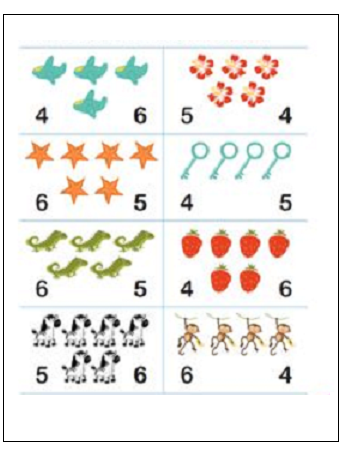 